Ministarstvo poljoprivrede, šumarstva i vodoprivrede (u daljem tekstu: Ministarstvo), na osnovu čl. 2 i 3 Uredbe o uslovima, načinu i dinamici sprovođenja mjera agrarne politike za 2022. godinu – Agrobudžet („Službeni list CG“, broj 23/22 i 39/22) – 2022. godinu - budžetski program 1.2. Program unapređivanja pčelarstva, objavljuje JAVNI POZIVZa odabir pravnog lica – veledrogerije koja ima dozvolu za promet veterinarskih ljekova za tretiranje pčelinjih društava od pčelinjeg krpelja (Varroa destructor) za 2022. godinuPREDMET JAVNOG POZIVAJavnim pozivom utvrđuju se način, uslovi i kriterijumi za odabir pravnog lica - veledrogerije (u daljem tekstu veledrogerija) koja ima dozvolu za promet ljekova za upotrebu u veterini, za tretiranje pčelinjih društava od pčelinjeg krpelja (Varroa destructor) za 2022. godinu.DEFINICIJA KORISNIKA Korisnici po ovom Javnom pozivu su registrovane veledrogerije koje imaju dozvolu za promet veterinarskih ljekova na veliko koje su upisane u Registar Uprave za bezbijednost hrane, veterinu i fitosanitarne poslove.PREDMET PODRŠKEPredmet Javnog poziva je odabir veledrogerije koja ima dozvolu za promet veterinarskih ljekova za tretiranje pčela od pčelinjeg krpelja, koja će za registrovane pčelare u Crnoj Gori nabaviti i preko veterinarskih ambulanti isporučiti veterinarske ljekove.Pravo na sredstva podrške utvrđena ovim Javnim pozivom ostvaruje se za odobrene veterinarske ljekove i kiseline i to za:Apiguard,Api Life Var, Furmitom,Mravlja kiselina,Oksalna kiselina. KRITERIJUMI PRIHVATLJIVOSTIPravo na sredstva podrške utvrđena ovim Javnim pozivom ostvaruje se na osnovu podnijetog Zahtjeva za dodjelu sredstava podrške pod uslovom da podnosilac zahtjeva ima dozvolu od Uprave za bezbijednost hrane, veterinu i fitosanitarne poslove za obavljanje poslova za promet veterinarskih ljekova.VISINA PODRŠKEUkupan iznos raspoloživih budžetskih sredstava opredijeljenih Agrobudžetom po ovom Javnom pozivu iznosi do 50.000,00 EUR.Maksimalno učešće budžetskih sredstava je do 70% vrijednosti investicije utvrđene cijene nakon dostavljene cjenovne ponude.Cjenovna ponuda se ne smije mijenjati do kraja realizacije ovog Javnog poziva.NEPRIHVATLJIVI TROŠKOVITroškovi uvoza, transporta i slične dažbine,Nabavka ljekova koji nisu predmet javnog poziva,Troškovi bankarskih usluga, troškovi garancija i ostali slični troškovi.ZAHTJEV ZA ODOBRAVANJE INVESTICIJEPrilikom podnošenja Zahtjeva za dodjelu podrške po ovom Javnom pozivu podnosilac zahtjeva dostavlja sljedeću dokumentaciju:Rješenje  o registraciji za promet ljekova na veliko za upotrebu u veterini iz Uprave za bezbijednost hrane, veterinu i fitosanitarne poslove, Rješenje/a o registraciji veterinarske/ih ambulante/i da posluje u sastavu pravnog lica koje ima dozvolu o registraciji za promet ljekova za upotrebu u veterini  koja je registrovana u Upravi za bezbijednost hrane, veterinu i fitosanitarne poslove, Dokaz o registraciji u Centralni registar privrednih subjekata, ne stariju od 6 mjeseciCjenovna ponuda sa PDV-om (maloprodajna).ZAHTJEV ZA ISPLATU INVESTICIJEZahtjev za isplatu, podnijet na Obrascu 2 koji je sastavni dio Javnog poziva,Spisak u elektronskom i ovjerenom papirnom formatu sa pčelarima koji su izvršili nabavku ljekova,Dokaz da je roba kupljena i plaćena – original ili kopija računa (faktura) izdata i fiskalizovana u skladu sa odredbama Zakona o fiskalizaciji u prometu proizvoda i usluga  (“Sl. list CG", br. 46/2019, 73/2019 i 8/2021),U slučaju kada je roba nabavljena iz inostranstva i ovjeren swift od strane banke i JCI-jedinstvenu carinsku ispravu.NAČIN PODNOŠENJA ZAHTJEVA ZA DODJELU SREDSTAVA PODRŠKEObrazac zahtjeva po ovom Javnom pozivu može se preuzeti na internet stranici Ministarstva, ili u prostorijama Direkcije za savjetodavne poslove u oblasti stočarstva i biljne proizvodnje.Nakon isteka roka za podnošenje zahtjeva, pristigli zahtjevi se neće uzimati u razmatranje i neotvarani će biti vraćeni podnosiocu zahtjeva.Nepotpuna i neblagovremeno podnijeta dokumentacija se neće razmatrati. Zahtjevi se predaju isključivo na arhivi Ministarstva radnim danima od 09 do 14 časova, zaključno do 10.05. 2022. godine na adresu Ministarstva:Ministarstvo poljoprivrede, šumarstva i vodoprivredezahtjev po Javnom pozivu za odabir pravnog lica koje ima dozvolu za promet veterinarskih ljekova za tretiranje pčelinjih društava od pčelinjeg krpelja (Varroa destructor) za 2022. godinuMoskovska br. 101, 81000 PodgoricaPROCEDURA REALIZACIJENakon podnošenja zahtjeva, Ministarstvo će izvršiti administrativnu kontrolu podnijete dokumentacije, odnosno utvrditi će kompletnost dostavljene dokumentacije i prihvatljivost zahtjeva za dodjelu sredstava podsticaja.Podrška se realizuje na način što će odabrana veledrogerija koja ispuni uslove u skladu sa ovim Javnim pozivom, vršiti nabavku odobrenih veterinarskih ljekova za zaštitu pčelinjih društava od pčelinjeg krpelja (Varroa destructor) nakon što dobije Rješenje o odobrenju koje donosi Ministarstvo. Iste ljekove će distribuirati preko veterinarskih ambulanti, u kojima registrovani pčelari mogu da nabave subvencionisane veterinarske ljekove. Prilikom nabavke ljekova pčelar je dužan da dostavi na uvid dokaz o registraciji rješenja iz Veterinarske uprave kako bi se utvrdilo brojno stanje pčela i Rješenje iz Registra poljoprivrednih gazdinstava (RPG) kako bi se utvrdio broj gazdinstva koje je preuzelo lijek. Isplata odabranoj veledrogeriji vršiće se tokom realizacije Javnog poziva, jednom mjesečno, nakon što dostavi Ministarstvu sledeće: spisak u elektronskom i ovjerenom papirnom formatu sa pčelarima koji su izvršili nabavku ljekova kao i dokaze o prodatim sredstvima (fiskalnim računima).Spisak mora sadržati sledeće podatke o svakom korisniku: ID gazdinstva iz Registra poljoprivrednih gazdinstava sa imenom i prezimenom pčelara (Podatak se uzima sa Rješenja iz RPG-a),količinu prodatih ljekova izraženu u relevantnoj jedinici mjere, U slučaju kada je roba nabavljena iz inostranstva i ovjeren swift od strane banke i JCI-jedinstvenu carinsku ispravu.Ispalata će se vršiti najkasnije do 01.oktobra 2022. godine.Odabrana veledogerija dužna je da umanji iznos cijene za nabavljene veterinarske ljekove za tretiranje pčela protiv varoe koja je definisana javnim pozivom. Informaciju koja veledrogerija je odabrana da obavlja poslove nabavke veterinarskih ljekova, cijena po kojoj će pčelari moći da nabave određeni lijek, kao i u kojim ambulantama će pčelari moći da nabave subvencionisane veterinarske ljekove biće objavljena na sajtu Ministarstva nakon zaključivanja Javnog poziva. Cijena ljekova na teritoriji cijele Crne Gore u svim veterinarskim ambulantama će biti jedinstvena tokom realizacije Javnog poziva i iznosiće 30% od cijene koja je dostavljena za odabranu veledrogeriju.Veterinarske ambulante po subvencionisanim cijenama mogu prodati odobrene veterinarske ljekove na sledeći način:Apiguard 2 pakovanja /pčelinjem društvu,Api Life Var 2 pakovanja /pčelinjem društvu,  Furmitom 1 pakovanje /5 pčelinjem društvu,Mravlja kiselina 1 litar/10 pčelinjem društvu,Oksalna kiselina 35 grama/20 pčelinjem društvu.Podatak o broju pčelinjih društava se računa u odnosu na broj koji je registrovan u Rješenju iz Uprave za bezbijednost hrane, veterinu i fotosanitarne poslove.KRITERIJUMI ZA BODOVANJE I RANGIRANJABodovni kriterijumi su definisani iz više sekcija, za svaku sekciju definisani su maksimalni limiti. Ukupan broj bodova je 100.Kriterijumi prihvatljivosti za evaluaciju, ocjenjivanje i rangiranje zahtjeva su:*Iznos cijene po jedinici se računa tako što najniža ponuda dobija 12 bodova, sledeća 10 zatim 8,7,6,5,4,3,2,1. Ukoliko je više od 10 ponuda naredne dobijaju po 0 bodova.NAPOMENEDokaz o registraciji veterinarske ambulante da posluje u sastavu veledrogerije koja je registrovana u Upravi za bezbijednost hrane, veterinu i fitosanitarne poslove se dostavlja za sve ambulante koje imaju poslovnu saradnju sa veledrogerijom. Podnosilac zahtjeva odgovara za tačnost podataka i dokumentacije za ostvarivanje prava na sredstva podsticaja.Ministarstvo poljoprivrede, šumarstva i vodoprivrede zadržava pravo provjere osnovanosti prikazanih troškova.Ukoliko se u postupku finansijske provjere realnosti i osnovanosti prikazanih troškova kod nadležnih organa, utvrdi da je korisnik podsticaja na bilo koji način doveo u zabludu ili naveo na pogrešan zaključak Ministarstvo, -  korisnik podsticaja shodno članu 33 Zakona o poljoprivredi i ruralnom razvoju (“Sl. list Crne Gore”, broj 56/09, 34/14 i 1/15) dužan je da vrati sredstva podsticaja koja su nenamjenski utrošena, uvećana za iznos zatezne kamate.Ukoliko se pojavi neslaganje u količinama dostavljenim u Zahtjevu 1 (ponudi) za određeni lijek i ukupan iznos raspodijeljenih ljekova, sankcije u vidu povraćaja sredstava će snositi veledrogerija u skladu sa razlikom u količinama. Informacije u vezi sa Javnim pozivom mogu se dobiti putem telefona: Obrazac 1Prilozi:  Rješenje  o registraciji za promet ljekova na veliko za upotrebu u veterini iz Uprave za bezbijednost hrane, veterinu i fitosanitarne poslove, Rješenje/a o registraciji veterinarske/ih ambulante/i da posluje u sastavu pravnog lica koje ima dozvolu o registraciji za promet ljekova za upotrebu u veterini  koja je registrovana u Upravi za bezbijednost hrane, veterinu i fitosanitarne poslove, Dokaz o registraciji u Centralni registar privrednih subjekata,Cjenovna ponuda sa PDV – om ( maloprodajna).Obrazac  2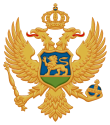 Prilozi: Dokaz da je roba kupljena i plaćena – original ili kopija računa (faktura) izdata i fiskalizovana u skladu sa odredbana Zakona o fiskalizaciji u prometu proizvoda i usluga  (“Sl. list CG", br. 46/2019, 73/2019 i 8/2021),U slučaju kada je roba nabavljena iz inostranstva i ovjeren swift od strane banke i JCI-jedinstvenu carinsku ispravu.Spisak u elektronskom i ovjerenom papirnom formatu sa pčelarima koji su izvršili nabavku ljekova kao i dokaze o utrošenim sredstvima ( fiskalnim računima).Spisak mora sadržati sledeće podatke o svakom korisniku: ID gazdinstva iz Registra poljoprivrednih gazdinstava sa imenom i prezimenom pčelara (Podatak se uzima sa Rješenja iz RPG-a),količinu prodatih ljekova izraženu u relevantnoj jedinici mjere, KriterijumMaksimalan broj bodovaIznos cijene po jedinici za Apiguard12Iznos cijene po jedinici za Api Life Var12Iznos cijene po jedinici za Furmitom12Iznos cijene po jedinici za Mravlja kiselina12Iznos cijene po jedinici za Oksalna kiselina12Broj opština u kojima veledrogerija ima mogućnost prodaje ljekovado 3 opština - 0do 5 opština - 10do 10 opština - 20do 15 opštine - 30više od 20 opština - 40Ukupno100MjestoKontakt telefonMinistarstvo poljoprivrede, šumarstva i vodoprivrede, Podgorica020/672-006020/482-280Direkcija za savjetodavne poslove u oblasti stočarstvaDirekcija za savjetodavne poslove u oblasti stočarstvaPodgorica020/265-337Bar 030/312-965Nikšić 040/212-012Berane 051/233-301Bijelo Polje050/487-009Pljevlja052/353-505Crna GoraMinistarstvo poljoprivrede, šumarstva i vodoprivredeZahtjev za odobravanje investicije za odabir pravnog lica koje ima dozvolu za promet veterinarskih ljekova za tretiranje pčelinjih društava od pčelinjeg krpelja (Varroa destructor) za 2022. godinuCrna GoraMinistarstvo poljoprivrede, šumarstva i vodoprivredeZahtjev za odobravanje investicije za odabir pravnog lica koje ima dozvolu za promet veterinarskih ljekova za tretiranje pčelinjih društava od pčelinjeg krpelja (Varroa destructor) za 2022. godinuCrna GoraMinistarstvo poljoprivrede, šumarstva i vodoprivredeZahtjev za odobravanje investicije za odabir pravnog lica koje ima dozvolu za promet veterinarskih ljekova za tretiranje pčelinjih društava od pčelinjeg krpelja (Varroa destructor) za 2022. godinuNaziv i sjedište pravnog licaPIBNaziv dobavljača i broj ponudeCijena po jediniciKoličinaUkupan iznosApiguard€€Api life Var       €€Furmitom€€Mravlja kiselina€€Oksalna kiselina€€UKUPNO//€Datum:    .     .  2022.godinePotpis ovlašćene osobe i pečat Crna GoraMinistarstvo poljoprivrede, šumarstva i vodoprivrede Crna GoraMinistarstvo poljoprivrede, šumarstva i vodoprivrede Crna GoraMinistarstvo poljoprivrede, šumarstva i vodoprivredeZahtjev za isplatu po Javnom pozivu za odabir pravnog lica koje ima dozvolu za promet veterinarskih ljekova za tretiranje pčelinjih društava od pčelinjeg krpelja (Varroa destructor) za 2022. godinuZahtjev za isplatu po Javnom pozivu za odabir pravnog lica koje ima dozvolu za promet veterinarskih ljekova za tretiranje pčelinjih društava od pčelinjeg krpelja (Varroa destructor) za 2022. godinuZahtjev za isplatu po Javnom pozivu za odabir pravnog lica koje ima dozvolu za promet veterinarskih ljekova za tretiranje pčelinjih društava od pčelinjeg krpelja (Varroa destructor) za 2022. godinuNaziv i sjedište pravnog licaPIBNaziv bankeBroj žiro računaSpisak veterinarskih ambulanti koje posluju u sastav veledrogerije:Datum:    .     .  2022 .godinePotpis ovlašćene osobe i pečat